智博联一体式钢筋扫描仪ZBL-R670手机APP（仅支持安卓系统）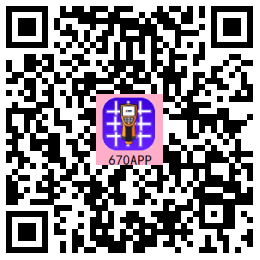 请使用浏览器扫描二维码